Pri vsaki sveti maši molimo tudi za papeža Frančiška, danes, ob obletnici izvolitve, pa se ga še posebej spominjamo. Bližamo se vrhuncu postnega časa.On nas vedno spominja  na Kristusa, ki je vsem postal počelo večnega odrešenja«. Spominja nas na našo nalogo, da postanemo pšenično zrno, ki naj pade v zemljo in obrodi obilo sadu. Molimo za papeža Frančiška, naj ga Bog krepi in varuje, da bo mogel opravljati svoje poslanstvo. Mi pa se najprej obrnimo k Bogu in s psalmistom prosimo: »Usmili se me, Bog, po svoji milosrčnosti, v svojem obilnem usmiljenju izbriši moje pregrehe!«                        Odgovarjarja: Franc Kraner, žpk – sodelavec, tel.: 051685734, e-mail: franc.kraner@rkc.si.                                                                                                                                                                                     Naročniki mašnih namenov se strinjajo z objavo v tiskanih oznanilih in oznanilih na spletu ter oglasni deskiOznanilaČRNEČE – Sv. Jakob St., Sv. Andrej; Sv. Križ12. teden  2023OznanilaČRNEČE – Sv. Jakob St., Sv. Andrej; Sv. Križ12. teden  2023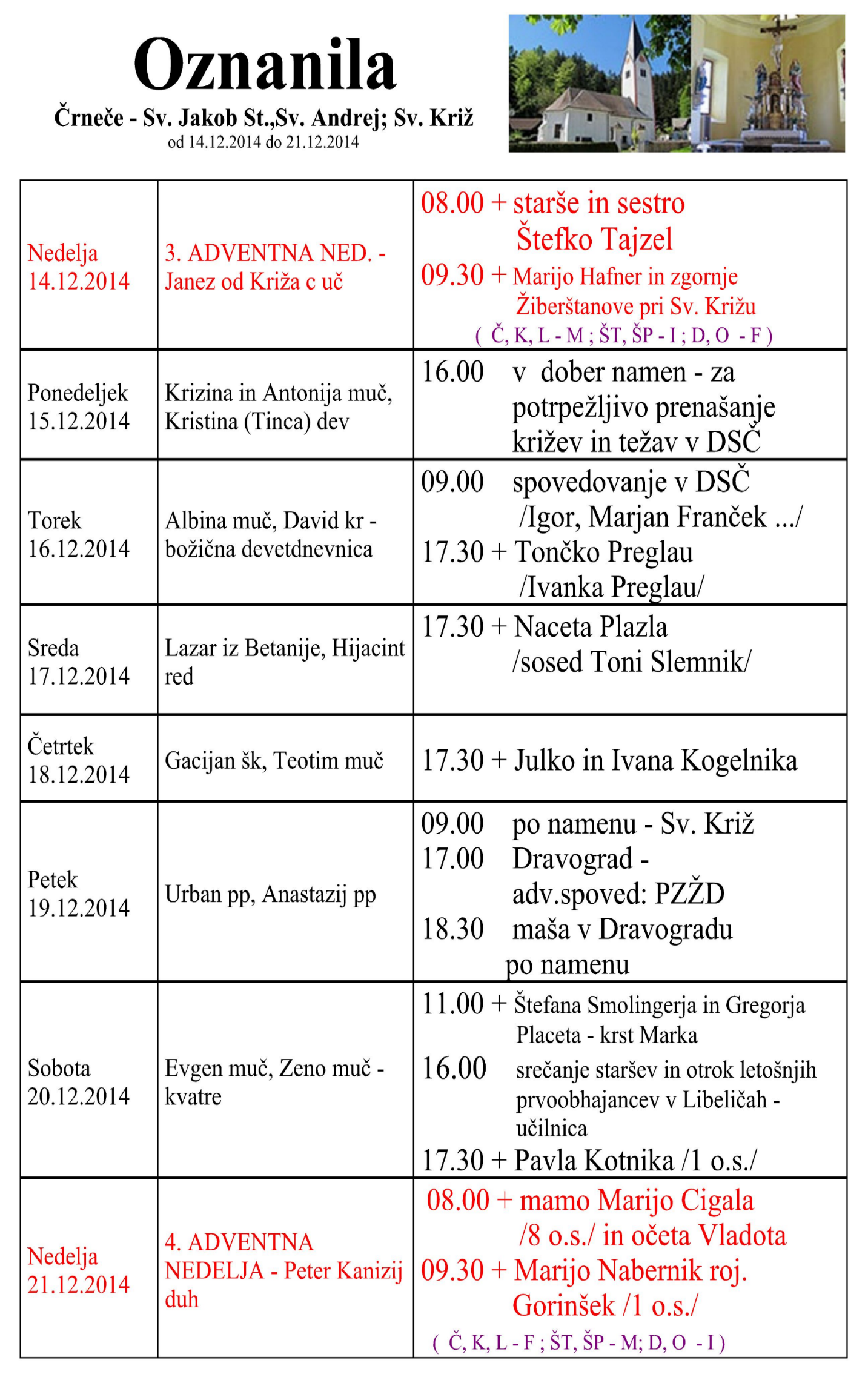   NEDELJA   17. marec   5. postna – tiha,          papeška nedelja      Patrik-Patricij, šk..        Jedrt-Jerica, dev.  08:00 za + Maksa Plimona/o.s/, Ivanko/12 o.s./ in                       spomin na Nejca                                          v Črnečah  11:00 za  + Barbaro Rus - družina Jože in Simona Pšeničnik                                                       /1. namen/ in                                + Nežko Perovnik -  /2. namen/             v Libeličah                                 PONEDELJEK                                                                                            18. marec   Ciril Jeruzalemski,     škof, cerkv. učitelj  09:00          spoved v DSČ                                             DSČ  18:00 za + Viktorja Časa (n.n.)                            v Črnečah    TOREK  19. marec   Jožef, Jezusov rednik      Adeltruda, devica     09:00 za + Jožeta Kadiša /Marjan z družino/  pri Sv. Križu  17:00 za + Jožico Pšeničnik /Simona/                 v Libeličah                                                                        SREDA                   20. marec   Martin iz Brage, šk.15:00         Karitas – izdelava snopov                v Črnečah  18:00 za + Ludviko  Zupanc /Franci/                    v Črnečah  ČETRTEK                 21. marec             Serapion, šk., muč.  Hugolin, eremit  09:00         spoved v DS na Prevaljah             na Prevaljah                              17:00 za + Zdravka Ridla/Matej P./                             v Libeličah                                PETEK                                  22. marec                                                                                                                                                                Lea, spokornica  Tomaž Carigrajski,  Patriarh  Cvetni petekRadijski misijon na cvetni petek  pri Sv. Križu – spoved                                Sodelujeta župniji Ojstrca in Črneče  -                                       molitev križevega pota 09:00 za + Karničnikove-Šilerjeve, starše,brate in sestre 13:00         Prevalje 15:00         blagoslov snopov v DSČ                           DSČ   17:00 za + Kledrove                                                   v Libeličah                                    SOBOTA                       23. marec                                              Gospodovo    Oznanjenje, Jožef       Oriol, duhovnik   11:00         po namenu in za zdravje                      krst KIARE Črnko  - Jana Črnko, Simon Črnko                                                                                   pri Sv. Križu  NEDELJA   24 marec  6. postna nedelja –     Cvetna nedelja     Katarina Švedski   08:00 za + mamo Marijo Blaznik       -  I. namen                  + Marijo in Hildo Vrhovnik - II. namen                   + mamo Zdenko Toplak      - III. namen         v Črnečah  10:30          Sv. Peter na Kronski gori  11:15 za  + očteta Petra/26. o.s./ in Juljano Jamer/2. o.s./ I.nam.                       + Štefana Novaka – družina Novak /2. namen/                                                                                                v Libeličah                                 